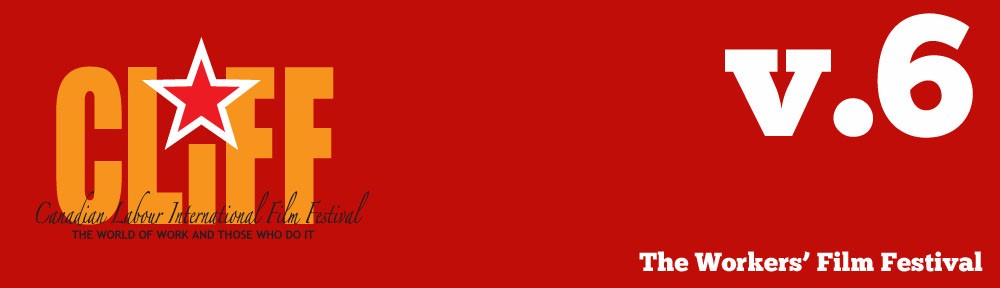 The 6th Annual Canadian Labour International Film Festival
(CLiFF)Sunday, 2 November, 2014    2:00 p.m. – 4:00 p.m.The Main Union Hall46 Main Street, Exeterville
(2 hours with a short intermission)**FREE Admission  All Are Welcome**CLiFF is a national film festival about issues important to working people from Canada and around the world. JOIN US!Sponsored by The Exeterville and District Labour Council,
The Main Union Local 103 & The Exeterville United WayComplete listings at www.labourfilms.ca  info@labourfilms.ca Twitter @labourfilms || #cliff2014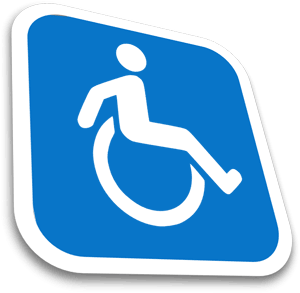 